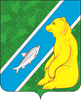 Об утверждении реестра жилых домов, признанных в установленном законом порядке аварийными и подлежащими сносу и реестра жилых помещений, признанных в установленном законом порядке непригодными для проживания на территории муниципального образования городское поселение Андра В соответствии с постановлением администрации Октябрьского района от 31.10.2013 № 3912 «Об утверждении муниципальной программы «Обеспечение доступным и комфортным жильем жителей муниципального образования Октябрьский район на 2016-2020 годы и на плановый период до 2025 года»:1. Утвердить по состоянию на 18 февраля 2021 года:1.1. Реестр жилых домов, признанных в установленном законом порядке аварийными и подлежащими сносу на территории муниципального образования городское поселение Андра, согласно приложения №1.1.2. Реестр жилых помещений, признанных в установленном законом порядке непригодными для проживания на территории муниципального образования городское поселение Андра, согласно приложению №2.2. Признать утратившими силу постановления администрации городского поселения Андра от 05.02.2020 № 21 «Об утверждении реестра жилых домов, признанных в установленном законом порядке аварийными и подлежащими сносу и реестра жилых помещений, признанных в установленном законом порядке непригодными для проживания на территории муниципального образования городское поселение Андра».3. Контроль за выполнением постановления оставляю за собой.Согласовано:Начальник организационно-правового отделаадминистрации городского поселения Андра                                                                Д.П. Постнова                                      Исполнитель:Главный специалист земельных, имущественных отношений и благоустройства администрации городского поселения Андра                                                                    Е.А. Семенова Лист рассылки:1. ОПО – 2 экз.2. ОЗИОиБ – 1 экз.АДМИНИСТРАЦИЯГОРОДСКОГО ПОСЕЛЕНИЯ   АНДРАОктябрьского районаХанты- Мансийского автономного округа – ЮгрыПОСТАНОВЛЕНИЕАДМИНИСТРАЦИЯГОРОДСКОГО ПОСЕЛЕНИЯ   АНДРАОктябрьского районаХанты- Мансийского автономного округа – ЮгрыПОСТАНОВЛЕНИЕАДМИНИСТРАЦИЯГОРОДСКОГО ПОСЕЛЕНИЯ   АНДРАОктябрьского районаХанты- Мансийского автономного округа – ЮгрыПОСТАНОВЛЕНИЕАДМИНИСТРАЦИЯГОРОДСКОГО ПОСЕЛЕНИЯ   АНДРАОктябрьского районаХанты- Мансийского автономного округа – ЮгрыПОСТАНОВЛЕНИЕАДМИНИСТРАЦИЯГОРОДСКОГО ПОСЕЛЕНИЯ   АНДРАОктябрьского районаХанты- Мансийского автономного округа – ЮгрыПОСТАНОВЛЕНИЕАДМИНИСТРАЦИЯГОРОДСКОГО ПОСЕЛЕНИЯ   АНДРАОктябрьского районаХанты- Мансийского автономного округа – ЮгрыПОСТАНОВЛЕНИЕАДМИНИСТРАЦИЯГОРОДСКОГО ПОСЕЛЕНИЯ   АНДРАОктябрьского районаХанты- Мансийского автономного округа – ЮгрыПОСТАНОВЛЕНИЕАДМИНИСТРАЦИЯГОРОДСКОГО ПОСЕЛЕНИЯ   АНДРАОктябрьского районаХанты- Мансийского автономного округа – ЮгрыПОСТАНОВЛЕНИЕАДМИНИСТРАЦИЯГОРОДСКОГО ПОСЕЛЕНИЯ   АНДРАОктябрьского районаХанты- Мансийского автономного округа – ЮгрыПОСТАНОВЛЕНИЕАДМИНИСТРАЦИЯГОРОДСКОГО ПОСЕЛЕНИЯ   АНДРАОктябрьского районаХанты- Мансийского автономного округа – ЮгрыПОСТАНОВЛЕНИЕ  «18»февраля 20021  г.№13пгт. Андрапгт. Андрапгт. Андрапгт. Андрапгт. Андрапгт. Андрапгт. Андрапгт. Андрапгт. Андрапгт. АндраГлава городского поселения Андра  Н.В. Жук